SWYDD DDISGRIFIAD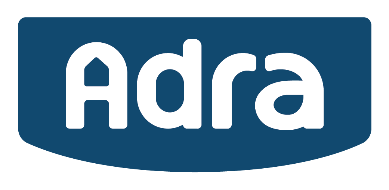 TEITL SWYDDPeintiwr ac Addurnwr Aml GrefftusYMATEBOL I:Goruchwylwyr y GweithluADRAN:Gwasanaeth TrwsioCYFLOG (£):PRIF BWRPAS Y SWYDDGwaith peintio ac addurno yn bennaf a gwaith trwsio ar eiddo Adra lle mae tenantiaid yn byw ynddynt ac ar dai gwag, ardaloedd cyffredin, asedau cysylltiol a gwaith cytundebol eraill ar draws y Sir ac ardaloedd cyfagos.Ymgymryd â dyletswyddau eraill a all gael eu nodi fel gwaith aml sgil.Datblygu gwasanaeth sy'n canolbwyntio ar werth am arian drwy 'wneud pethau yn iawn y tro cyntaf' a 'chadw at ein gair' a rhagori ym maes Iechyd, Diogelwch, Safon ac Amgylchedd (IDAA) mewn partneriaeth â Chwsmeriaid, Staff a Darparwyr Gwasanaeth.CYFRIFOLDEBAU ALLWEDDOLRheoli amser ac adnoddau yn effeithiol er mwyn gwneud gwaith aml sgil a gwaith cynnal a chadw.Ymgymryd â thasgau heb fawr o oruchwyliaeth a thrafod amserlenni gwaith Cynllunwyr Adnoddau, Goruchwylwyr y Gweithlu, Rheolwyr Gwasanaeth a chrefftwyr, lle bo'n berthnasol.Cwblhau tasgau i'r safon ansawdd perthnasol a sicrhau bod gwaith yn cael ei wneud yn unol â thargedau ac amserlenni.Ymgymryd â dyletswyddau yn unol â safonau gwasanaeth Adra.Sicrhau bod eich PDA yn gweithio bob amser fel y gall buddion gweithio symudol gael eu defnyddio'n llawn.Sicrhau cydymffurfio â deddfwriaeth Iechyd a Diogelwch ac yn unol â pholisïau a gweithdrefnau Iechyd Diogelwch Adra a dangos ymrwymiad i ragori ym maes IDAA.Sicrhau mynychu apwyntiadau gwaith sydd wedi eu trefnu ymlaen llaw  ar amser a mynychu sesiynau hyfforddi fel ac mae'r rheolwr llinell yn gofyn i chi wneud.Cynnal gwiriadau cerbyd yn unol â pholisi a gweithdrefnau fflyd Adra.Cynorthwyo i gydlynu, cynllunio ac archebu deunyddiau a chynllunio ar gyfer tasgau. Cymryd cyfrifoldeb llawn am reoli'r stoc fan a ddyrannir a'r adnewyddiad effeithiol ac amserol ohono.     Sicrhau bod arolygon dadfeiliad yn cael eu cwblhau cyn i waith cael ei wneud a cyn i waith gael ei orffen.Sicrhau bod Goruchwyliwr y Gweithlu yn gwybod bod tasgau wedi eu gorffen a'ch bod chi yn gweithio'n galed bob amser. Cynnal cefnogaeth a ffydd gweithwyr ac is-gontractwyr ar safle.Cynnig cyngor i denantiaid o ran cynnal a chadw eiddo a chynghori Rheolwyr o ran anghenion gwasanaeth posib yn y dyfodol i sicrhau bod adnoddau digonol wedi eu cynllunio. Dyrchafu unrhyw faterion lles neu gam reoli difrifol sy'n ymwneud ag eiddo i Oruchwyliwr y Gweithlu.Sicrhau bod cwynion yn cael eu dwyn i sylw eich rheolwr llinell yn syth.Cymryd cyfrifoldeb am ei lles Iechyd a Diogelwch ei hun bob amser tra eich bod chi ar safleCyfrannu at lwyddiant fframwaith rheoli perfformiad Adra yn enwedig amcanion personol allweddol drwy'r system werthuso.Sicrhau bod gwybodaeth yn cael ei ddefnyddio o fewn y Ddeddf Diogelu Data ac unrhyw ganllawiau deddfwriaethol perthnasol.Gweithio fel aelod effeithiol o dîm sy'n rheoli ei hun gyda theimlad o gyfrifoldeb ar y cyd a phwrpas a darparu cyngor a chefnogaeth i gyd-weithwyr pan fo angen.Darparu gwasanaethau cyson yn unol â chod ymddygiad Adra, cyfleoedd cyfartal a pholisïau a gweithdrefnau urddas yn y gwaith a gwneud hyn o fewn eich gwaith o ddydd i ddydd.Ni all unrhyw swydd ddisgrifiad ymdrin â phopeth a all godi fel rhan o’r swydd ar wahanol adegau.  Er mwyn cynnal gwasanaeth effeithiol efallai y bydd disgwyl i chi ymgymryd â thasgau eraill rhesymol, sy’n cyfateb i raddau helaeth â’r rhai a geir yn y ddogfen hon fel y pennir gan eich Cyfarwyddwr.MANYLEB PERSONHANFODOL / DYMUNOLCYMHWYSTERAUCYMHWYSTERAUCymhwyster City and Guilds/NVQ Lefel 2 mewn Peintio ac Addurno neu brofiad perthnasolHWedi cymhwyso i lefel City and Guilds/NVQ Lefel 2 yn un o'r crefftau adeiladu canlynol: gwaith toi/gwaith gosod brics/coed/plastro/plymio  DPROFIAD, GWYBODAETH A SGILIAUPROFIAD, GWYBODAETH A SGILIAUProfiad sylweddol y gellir ei brofi mewn cynnal a chadw eiddo domestig ac asedau cysylltiolHDealltwriaeth a gwybodaeth gyffredinol am y ddeddfwriaeth Iechyd a Diogelwch diweddaraf gyda gwybodaeth benodol am y diwydiant adeiladu.  Gwneud a chynnal asesiadau risg sy'n briodol i'r gwaith sy'n cael ei wneud.DGallu defnyddio TG a chyfrifiaduron a bysellfwrdd, PDA's (palm top computer)HSgiliau rhyngbersonol gwych a gallu i gyfathrebu yn effeithiol gyda chwsmeriaid a chyd-weithwyrHGallu blaenoriaethu a threfnu llwyth gwaith eich hunHGallu gweithio yn gywir o dan bwysau mewn tîm ac ar ben eich hunHGallu archwilio a goruchwylio gwaith sydd wedi ei wneud i sicrhau ei fod yn cwrdd â'r safon ofynnolHY gallu i weithio heb oruchwyliaeth a gallu dangos eich bod yn gallu gwneud penderfyniadau.HAr gael i deithio ar draws yr ardaloedd lle mae gan y sefydliad eiddoHGallu gweithio oriau anghymdeithasol fel bydd gofyn o fewn y gwasanaethHGwybodaeth am Atodlenni cyfraddauDTrwydded Yrru Llawn a glânHGOFYNION IEITHYDDOLGOFYNION IEITHYDDOLY gallu cyffredinol i gyfathrebu yn y Gymraeg a'r Saesneg, gan gynnwys dweud enwau lleoedd / enwau Cymraeg, rhoi a derbyn manylion, rhoi cyfarchiad dwyieithog.H